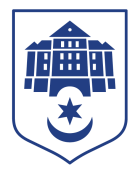 ТЕРНОПІЛЬСЬКА МІСЬКА РАДАПОСТІЙНА КОМІСІЯз питань містобудуванняПротокол засідання комісії №5від 23.03.2023Всього членів комісії: 	(6) Назарій Редьква, Андрій Грицишин, Юрій Смакоуз, Артур Шатарський, Олександр Россомаха, Мар’яна ГоловкоПрисутні члени комісії: 	(5) Назарій Редьква, Андрій Грицишин, Юрій Смакоуз, Артур Шатарський, Олександр Россомаха Відсутні члени комісії:	(1) Мар’яна ГоловкоКворум є. Засідання комісії правочинне.На засідання комісії запрошені:Віктор Кібляр – начальник відділу земельних ресурсів;Юлія Чорна – начальник організаційного відділу ради управління організаційно-виконавчої роботи.Депутат міської ради Юрій Смакоуз брав участь в засіданні постійної комісії за допомогою електронного месенджера, який не заборонений до використання в Україні.Головуючий – голова комісії Назарій Редьква.Слухали:  Про затвердження порядку денного засідання комісії, відповідно до листа від 22.03.2023 № 6635/2023.ВИСТУПИВ: Віктор Кібляр, який запропонував доповнити порядок денний наступними  питаннями: - Про розірвання договору про встановлення земельного сервітуту за адресою вул. Степана Будного гр. Задорожному  І.І.;- Про надання дозволу на розроблення проекту землеустрою щодо відведення земельної ділянки за адресою вул. Над Ставом релігійній організації «Парафія Воздвиження Чесного Хреста місто Тернопіль Тернопільсько-Бучацької Єпархії Української Православної Церкви (Православної Церкви України)»;- Про надання дозволу на розроблення проекту землеустрою щодо відведення земельної ділянки за адресою вул. Михайла Драгоманова, 1 гр. Гуралю В. М.;- Про надання дозволу на розроблення проекту землеустрою щодо відведення земельної ділянки за адресою провулок Цегельний,1  СП «Електрогазтех»;- Про затвердження проекту землеустрою щодо відведення земельної ділянки для встановлення земельного сервітуту на право проходу,  проїзду та влаштування благоустрою за адресою вул.Текстильна ФОП Івасишину О.С.;- Про надання земельної ділянки за адресою вул. Леся Курбаса,5  гр.Померному І.А.;- Про надання дозволу на розроблення проекту землеустрою щодо відведення земельної ділянки за адресою вул.Гайова,46 гр.Лукашу Е.Я., Лукаш Л.М.;- Про затвердження проекту землеустрою щодо відведення земельної ділянки по зміні цільового призначення за адресою пров.Садовий,2/2 гр.Слободянюку О.В.;- Про надання дозволу на розроблення проекту землеустрою щодо відведення земельної ділянки за адресою вул.15 Квітня гр.Ковальчуку М.І.Результати голосування за затвердження порядку денного, враховуючи пропозицію Віктора Кібляра: За-5, проти-0, утримались-0. Рішення прийнято.ВИРІШИЛИ:	Затвердити порядок денний комісії.Порядок денний засідання комісії:Слухали:	Про затвердження проекту землеустрою щодо відведення земельної ділянки за адресою провулок Шкільний, 1 ОСББ «НАШ ДІМ 46005»Доповідав: 	Віктор КіблярРезультати голосування за проект рішення: За-5, проти-0, утримались-0. Рішення прийнято.Вирішили:	Рішення комісії №1 додається.Слухали:	Про затвердження технічної документації із землеустрою щодо встановлення меж земельної ділянки в натурі (на місцевості) за адресою вул. Над Ставом, 14 с. Глядки (в межах населеного пункту) Тернопільського району Тернопільської області, яке належить до Тернопільської міської територіальної громади, гр. Шевчук М.А.Доповідав: 	Віктор КіблярРезультати голосування за проект рішення: За-5, проти-0, утримались-0. Рішення прийнято.Вирішили:	Рішення комісії №2 додається.Слухали:	Про надання дозволу на розроблення проекту землеустрою щодо відведення земельної ділянки за адресою вул. Вигінська, 1 с. Кобзарівка (в межах населеного пункту) Тернопільського району Тернопільської області, яке належить до Тернопільської міської територіальної громади, комунальній установі «Тернопільська міська централізована бібліотечна система»Доповідав: 	Віктор КіблярРезультати голосування за проект рішення: За-5, проти-0, утримались-0. Рішення прийнято.Вирішили:	Рішення комісії №3 додається.Слухали:	 Про затвердження проекту землеустрою щодо відведення земельної ділянки за адресою вул.Хліборобна,27 гр.Варнійчук Г.В., Левицькій Л.Ф.Доповідав: 	Віктор КіблярРезультати голосування за проект рішення: За-5, проти-0, утримались-0. Рішення прийнято.Вирішили:	Рішення комісії №4 додається.Слухали:	Про затвердження технічної документації із землеустрою щодо встановлення меж земельної ділянки в натурі (на місцевості) за адресою вул. Незалежності, 10 с. Малашівці (в межах населеного пункту) Тернопільського району Тернопільської області, яке належить до Тернопільської міської територіальної громади, гр. Мукомелі Т. Я.Доповідав: 	Віктор КіблярРезультати голосування за проект рішення: За-5, проти-0, утримались-0. Рішення прийнято.Вирішили:	Рішення комісії №5 додається.Слухали:	Про поновлення договору оренди землі за адресою вул.Слівенська ТОВ «Житло»Доповідав: 	Віктор КіблярРезультати голосування за проект рішення: За-0, проти-0, утримались-5. Рішення не прийнято.Вирішили:	Рішення комісії №6 додається.Слухали:	Про затвердження технічної документації із землеустрою щодо встановлення меж земельної ділянки в натурі (на місцевості) за адресою вул.Микулинецька,45 гр.Носку А.О.Доповідав: 	Віктор КіблярРезультати голосування за проект рішення: За-5, проти-0, утримались-0. Рішення прийнято.Вирішили:	Рішення комісії №7 додається.Слухали:	Про затвердження проекту землеустрою щодо відведення земельної ділянки за адресою вул. Дениса Лукіяновича, 8 ТОВ «КРУЗ ЛТД» Доповідав: 	Віктор КіблярРезультати голосування за проект рішення: За-5, проти-0, утримались-0. Рішення прийнято.Вирішили:	Рішення комісії №8 додається.Слухали:	Про надання дозволу на розроблення проекту землеустрою щодо відведення земельної ділянки за адресою вул. Дениса Лукіяновича, 8 ТОВ «КРУЗ ЛТД»Доповідав: 	Віктор КіблярРезультати голосування за проект рішення: За-5, проти-0, утримались-0. Рішення прийнято.Вирішили:	Рішення комісії №9 додається.Слухали:	Про надання дозволу на розроблення проекту землеустрою щодо відведення земельної ділянки за адресою вул. Дениса Лукіяновича,8 ТОВ «КРУЗ ЛТД»Доповідав: 	Віктор КіблярРезультати голосування за проект рішення: За-5, проти-0, утримались-0. Рішення прийнято.Вирішили:	Рішення комісії №10 додається.Слухали:	Про надання дозволу на розроблення технічної документації із землеустрою щодо встановлення меж земельної ділянки в натурі (на місцевості) за адресою вул. Подільська,42 ПП «Інтер’єр-М»Доповідав: 	Віктор КіблярРезультати голосування за проект рішення: За-5, проти-0, утримались-0. Рішення прийнято.Вирішили:	Рішення комісії №11 додається.Слухали:	Про надання дозволу на розроблення проекту землеустрою щодо відведення земельної ділянки за адресою площа Героїв Євромайдану,7 ТОВ «Управлінська компанія «Діловий центр»Доповідав: 	Віктор КіблярРезультати голосування за проект рішення: За-5, проти-0, утримались-0. Рішення прийнято.Вирішили:	Рішення комісії №12 додається.Слухали:	Про надання дозволу на розроблення проекту землеустрою щодо відведення земельної ділянки за адресою площа Героїв Євромайдану,7 ТОВ «Управлінська компанія «Діловий центр»Доповідав: 	Віктор КіблярРезультати голосування за проект рішення: За-5, проти-0, утримались-0. Рішення прийнято.Вирішили:	Рішення комісії №13 додається.Слухали:	Про надання дозволу на розроблення проекту землеустрою щодо відведення земельної ділянки за адресою вул. Центральна, 34 с. Кобзарівка (в межах населеного пункту) Тернопільського району Тернопільської області, яке належить до Тернопільської міської територіальної громади, гр. Тихій Н.Д.Доповідав: 	Віктор КіблярРезультати голосування за проект рішення: За-5, проти-0, утримались-0. Рішення прийнято.Вирішили:	Рішення комісії №14 додається.Слухали:	Про затвердження технічної документації із землеустрою щодо встановлення меж земельної ділянки в натурі (на місцевості) за адресою вул. Золотогірська, 28 гр. Дунайчик Т. В.Доповідав: 	Віктор КіблярРезультати голосування за проект рішення: За-5, проти-0, утримались-0. Рішення прийнято.Вирішили:	Рішення комісії №15 додається.Слухали:	Про надання дозволу на складання технічної документації із землеустрою щодо встановлення меж земельної ділянки в натурі (на місцевості) за адресою вул.Микулинецька, 29а ПП «УКР-ПЕТРОЛЬ»Доповідав: 	Віктор КіблярРезультати голосування за проект рішення: За-0, проти-0, утримались-5. Рішення не прийнято.Вирішили:	Рішення комісії №16 додається.Слухали:	Про надання дозволу на складання технічної документації із землеустрою щодо встановлення меж земельної ділянки в натурі (на місцевості) за адресою вул.Микулинецька, 40а ПП «УКР-ПЕТРОЛЬ»Доповідав: 	Віктор КіблярРезультати голосування за проект рішення: За-0, проти-0, утримались-5. Рішення не прийнято.Вирішили:	Рішення комісії №17 додається.Слухали:	Про надання дозволу на складання технічної документації із землеустрою щодо встановлення меж земельної ділянки в натурі (на місцевості)  за адресою вул.Микулинецька, 42а ПП «УКР-ПЕТРОЛЬ»Доповідав: 	Віктор КіблярРезультати голосування за проект рішення: За-0, проти-0, утримались-5. Рішення не прийнято.Вирішили:	Рішення комісії №18 додається.Слухали:	Про поновлення договору оренди земельної ділянки для обслуговування автодрому за адресою вул. Олександра Довженка навчальному закладу об’єднання громадян «Тернопільська обласна автомобільна школа Всеукраїнської спілки автомобілістів»Доповідав: 	Віктор КіблярРезультати голосування за проект рішення: За-5, проти-0, утримались-0. Рішення прийнято.Вирішили:	Рішення комісії №19 додається.Слухали:	Про надання дозволу на складання технічної документації із землеустрою щодо поділу земельної ділянки за адресою вул. Дениса Лукіяновича,112, наданої в користування гр.Золотому Є.В.Доповідав: 	Віктор КіблярРезультати голосування за проект рішення: За-5, проти-0, утримались-0. Рішення прийнято.Вирішили:	Рішення комісії №20 додається.Слухали:	Про надання дозволу на розроблення проекту землеустрою щодо відведення земельної ділянки по зміні її цільового призначення за адресою вул.Бродівська,8 гр.Свистуну В.В.Доповідав: 	Віктор КіблярРезультати голосування за проект рішення: За-0, проти-0, утримались-5. Рішення не прийнято.Вирішили:	Рішення комісії №21 додається.Слухали:	Про затвердження проекту землеустрою щодо відведення земельної ділянки за адресою вул. Дениса Лукіяновича,8 ТОВ «Управляюча компанія «Скайвест»Доповідав: 	Віктор КіблярРезультати голосування за проект рішення: За-5, проти-0, утримались-0. Рішення прийнято.Вирішили:	Рішення комісії №22 додається.Слухали:	Про затвердження технічної документації із землеустрою щодо встановлення меж земельної ділянки в натурі (на місцевості) за адресою вул.Мирна,48 гр.Вавріву Л.Я.Доповідав: 	Віктор КіблярРезультати голосування за проект рішення: За-5, проти-0, утримались-0. Рішення прийнято.Вирішили:	Рішення комісії №23 додається.Слухали:	Про надання дозволу на розроблення проекту землеустрою щодо відведення земельної ділянки за адресою вул. Михайла Паращука,2 гр.Фінашину Г. М.Доповідав: 	Віктор КіблярРезультати голосування за проект рішення: За-0, проти-0, утримались-5. Рішення не прийнято.Вирішили:	Рішення комісії №24 додається.Слухали:	Про надання дозволу на розроблення технічної документації із землеустрою щодо встановлення меж земельної ділянки в натурі (на місцевості) за адресою вул. Пом’яни, 11 с. Носівці (в межах населеного пункту) Тернопільського району Тернопільської області, яке належить до Тернопільської міської територіальної громади, гр. Запотічній М.В.Доповідав: 	Віктор КіблярРезультати голосування за проект рішення: За-5, проти-0, утримались-0. Рішення прийнято.Вирішили:	Рішення комісії №25 додається.Слухали:	Про затвердження технічної документації із землеустрою щодо встановлення меж земельної ділянки в натурі (на місцевості) за адресою вул.Степова,59 гр.Рудакевич М.М.Доповідав: 	Віктор КіблярРезультати голосування за проект рішення: За-5, проти-0, утримались-0. Рішення прийнято.Вирішили:	Рішення комісії №26 додається.Слухали:	Про затвердження технічної документації із землеустрою щодо встановлення меж земельної ділянки в натурі (на місцевості) за адресою вул. Городиська, 2А с. Плесківці (в межах населеного пункту) Тернопільського району Тернопільської області, яке належить до Тернопільської міської територіальної громади, гр. Лемезі Г.В.Доповідав: 	Віктор КіблярРезультати голосування за проект рішення: За-5, проти-0, утримались-0. Рішення прийнято.Вирішили:	Рішення комісії №27 додається.Слухали:	Про затвердження технічної документації із землеустрою щодо встановлення меж земельної ділянки в натурі (на місцевості) за адресою вул. Центральна, 17 с. Плесківці (в межах населеного пункту) Тернопільського району Тернопільської області, яке належить до Тернопільської міської територіальної громади, гр.Мединському І.П.Доповідав: 	Віктор КіблярРезультати голосування за проект рішення: За-5, проти-0, утримались-0. Рішення прийнято.Вирішили:	Рішення комісії №28 додається.Слухали:	Про затвердження технічної документації із землеустрою щодо встановлення меж земельної ділянки в натурі (на місцевості) за адресою вул. Центральна, 12 с. Плесківці (в межах населеного пункту) Тернопільського району Тернопільської області, яке належить до Тернопільської міської територіальної громади, гр. Небещанській Н.Ю.Доповідав: 	Віктор КіблярРезультати голосування за проект рішення: За-5, проти-0, утримались-0. Рішення прийнято.Вирішили:	Рішення комісії №29 додається.Слухали:	Про затвердження проекту землеустрою щодо відведення земельної ділянки за адресою вул. Горішня, 2А с. Глядки (в межах населеного пункту) Тернопільського району Тернопільської області, яке належить до Тернопільської міської територіальної громади, релігійній організації «Парафії Святого Чудотворця Миколая Архиєпископа Мир Лікійського с. Глядки Зборівського району Тернопільсько-Зборівської Архиєпархії Української Греко-Католицької Церкви»Доповідав: 	Віктор КіблярРезультати голосування за проект рішення: За-5, проти-0, утримались-0. Рішення прийнято.Вирішили:	Рішення комісії №30 додається.Слухали:	Про надання дозволу на розроблення проекту землеустрою щодо відведення земельної ділянки за адресою вул. Микулинецька, 116  гр. Петрику А.М.Доповідав: 	Віктор КіблярРезультати голосування за проект рішення: За-0, проти-0, утримались-5. Рішення не прийнято.Вирішили:	Рішення комісії №31 додається.Слухали:	Про надання земельної ділянки для обслуговування багатоквартирного житлового будинку з вбудовано-прибудованими приміщеннями громадського призначення та гаражами за адресою вул.Миру,4в ТОВ «Янтар Сервіс»Доповідав: 	Віктор КіблярРезультати голосування за проект рішення: За-5, проти-0, утримались-0. Рішення прийнято.Вирішили:	Рішення комісії №32 додається.Слухали:	Про затвердження проекту землеустрою щодо відведення земельної ділянки за адресою вул. Дениса Лукіяновича, 8 ТОВ «ВЕСТСТАР ГРУП»Доповідав: 	Віктор КіблярРезультати голосування за проект рішення: За-5, проти-0, утримались-0. Рішення прийнято.Вирішили:	Рішення комісії №33 додається.Слухали:	Про затвердження проекту землеустрою щодо відведення земельної ділянки за адресою вул.Яблунева,2а гр.Кіпішу І.А.Доповідав: 	Віктор КіблярРезультати голосування за проект рішення: За-5, проти-0, утримались-0. Рішення прийнято.Вирішили:	Рішення комісії №34 додається.Слухали:	Про надання земельної ділянки за адресою вул. Якима Яреми, 8 ОСББ «ЯРЕМИ8»Доповідав: 	Віктор КіблярРезультати голосування за проект рішення: За-5, проти-0, утримались-0. Рішення прийнято.Вирішили:	Рішення комісії №35 додається.Слухали:	Про затвердження проекту землеустрою щодо відведення земельної ділянки за адресою вул. Юліана Опільського, 2 ОСББ «УСПІХ+»Доповідав: 	Віктор КіблярРезультати голосування за проект рішення: За-5, проти-0, утримались-0. Рішення прийнято.Вирішили:	Рішення комісії №36 додається.Слухали:	Про затвердження проекту землеустрою щодо відведення земельної ділянки за адресою  вул. Петра Дорошенка, 11 ОСББ «Дорошенка 11»Доповідав: 	Віктор КіблярРезультати голосування за проект рішення: За-5, проти-0, утримались-0. Рішення прийнято.Вирішили:	Рішення комісії №37 додається.Слухали:	Про затвердження проекту землеустрою щодо відведення земельної ділянки за адресою вул.Микулинецька,115/210 гр.Савицькій Л.М.Доповідав: 	Віктор КіблярРезультати голосування за проект рішення: За-5, проти-0, утримались-0. Рішення прийнято.Вирішили:	Рішення комісії №38 додається.Слухали:	Про затвердження проекту землеустрою щодо відведення земельної ділянки за адресою вул.Микулинецька,115/153а гр.Коваленку В.Л.Доповідав: 	Віктор КіблярРезультати голосування за проект рішення: За-5, проти-0, утримались-0. Рішення прийнято.Вирішили:	Рішення комісії №39 додається.Слухали:	Про надання дозволу на розроблення проекту землеустрою щодо відведення земельної ділянки за адресою вул.Микулинецька,115/64а гр.Качунь Л.С.Доповідав: 	Віктор КіблярРезультати голосування за проект рішення: За-5, проти-0, утримались-0. Рішення прийнято.Вирішили:	Рішення комісії №40 додається.Слухали:	Про припинення права користування  земельними ділянками КП ТМР «Масив»Доповідав: 	Віктор КіблярРезультати голосування за проект рішення: За-5, проти-0, утримались-0. Рішення прийнято.Вирішили:	Рішення комісії №41 додається.Слухали:	Про поновлення договору оренди земельної ділянки для обслуговування об’єктів туристичної інфраструктури  та закладів громадського харчування за адресою вул.Чумацька,1  ПАТ «Тернопіль-Готель»Доповідав: 	Віктор КіблярРезультати голосування за проект рішення: За-5, проти-0, утримались-0. Рішення прийнято.Вирішили:	Рішення комісії №42 додається.Слухали:	Про надання дозволу на розроблення проекту землеустрою щодо відведення  земельної ділянки за адресою вул. Білецька, 33б ПрАТ «Опілля»Доповідав: 	Віктор КіблярРезультати голосування за проект рішення: За-5, проти-0, утримались-0. Рішення прийнято.Вирішили:	Рішення комісії №43 додається.Слухали:	Про припинення права користування земельною ділянкою за адресою вул. Золотогірська, 12Доповідав: 	Віктор КіблярРезультати голосування за проект рішення: За-5, проти-0, утримались-0. Рішення прийнято.Вирішили:	Рішення комісії №44 додається.Слухали:	Про затвердження технічної документації із землеустрою щодо встановлення меж земельної ділянки в натурі (на місцевості) за адресою вул. Городиська, 13 с. Плесківці (в межах населеного пункту) Тернопільського району Тернопільської області, яке належить до Тернопільської міської територіальної громади, гр. Парасюку М.М.Доповідав: 	Віктор КіблярРезультати голосування за проект рішення: За-5, проти-0, утримались-0. Рішення прийнято.Вирішили:	Рішення комісії №45 додається.Слухали:	Про надання дозволу на складання проекту землеустрою щодо відведення земельної ділянки за адресою вул. Михайла Грушевського управлінню житлово-комунального господарства, благоустрою та екології Тернопільської міської радиДоповідав: 	Віктор КіблярРезультати голосування за проект рішення: За-5, проти-0, утримались-0. Рішення прийнято.Вирішили:	Рішення комісії №46 додається.Слухали:	Про надання дозволу на складання проекту землеустрою щодо відведення земельної ділянки  за адресою вул. Вояків дивізії «Галичина» (ділянка від вул. Галицька до вул. Городна) управлінню житлово-комунального господарства, благоустрою та екологіїТернопільської міської радиДоповідав: 	Віктор КіблярРезультати голосування за проект рішення: За-5, проти-0, утримались-0. Рішення прийнято.Вирішили:	Рішення комісії №47 додається.Слухали:	Про надання дозволу на складання проекту землеустрою щодо відведення земельної ділянки за адресою вул. Білецька управлінню житлово-комунального господарства, благоустрою та екології Тернопільської міської радиДоповідав: 	Віктор КіблярРезультати голосування за проект рішення: За-5, проти-0, утримались-0. Рішення прийнято.Вирішили:	Рішення комісії №48 додається.Слухали:	Про надання дозволу на складання проекту землеустрою щодо відведення земельної ділянки за адресою вул. Гайова управлінню житлово-комунального господарства, благоустрою та екології Тернопільської міської радиДоповідав: 	Віктор КіблярРезультати голосування за проект рішення: За-5, проти-0, утримались-0. Рішення прийнято.Вирішили:	Рішення комісії №49 додається.Слухали:	Про припинення права користування земельною ділянкою ТОВ «Перспектива ресурс»Доповідав: 	Віктор КіблярРезультати голосування за проект рішення: За-5, проти-0, утримались-0. Рішення прийнято.Вирішили:	Рішення комісії №50 додається.Слухали:	Про розірвання договору про встановлення земельного сервітуту за адресою вул. Степана Будного гр. Задорожному  І.І.Доповідав: 	Віктор КіблярРезультати голосування за проект рішення: За-5, проти-0, утримались-0. Рішення прийнято.Вирішили:	Рішення комісії №51 додається.Слухали:	Про надання дозволу на розроблення проекту землеустрою щодо відведення земельної ділянки за адресою вул. Над Ставом релігійній організації «Парафія Воздвиження Чесного Хреста місто Тернопіль Тернопільсько-Бучацької Єпархії Української Православної Церкви (Православної Церкви України)»Доповідав: 	Віктор КіблярРезультати голосування за проект рішення: За-5, проти-0, утримались-0. Рішення прийнято.Вирішили:	Рішення комісії №52 додається.Слухали:	Про надання дозволу на розроблення проекту землеустрою щодо відведення земельної ділянки за адресою вул. Михайла Драгоманова, 1 гр. Гуралю В. М. Доповідав: 	Віктор КіблярРезультати голосування за проект рішення: За-5, проти-0, утримались-0. Рішення прийнято.Вирішили:	Рішення комісії №53 додається.Слухали:	Про надання дозволу на розроблення проекту землеустрою щодо відведення земельної ділянки за адресою провулок Цегельний,1  СП «Електрогазтех»Доповідав: 	Віктор КіблярРезультати голосування за проект рішення: За-0, проти-0, утримались-5. Рішення не прийнято.Вирішили:	Рішення комісії №54 додається.Слухали:	Про затвердження проекту землеустрою щодо відведення земельної ділянки для встановлення земельного сервітуту на право проходу,  проїзду та влаштування благоустрою за адресою вул.Текстильна ФОП Івасишину О.С.Доповідав: 	Віктор КіблярРезультати голосування за проект рішення: За-5, проти-0, утримались-0. Рішення прийнято.Вирішили:	Рішення комісії №55 додається.Слухали:	Про надання земельної ділянки за адресою вул. Леся Курбаса,5  гр.Померному І.А. Доповідав: 	Віктор КіблярРезультати голосування за проект рішення: За-5, проти-0, утримались-0. Рішення прийнято.Вирішили:	Рішення комісії №56 додається.Слухали:	Про надання дозволу на розроблення проекту землеустрою щодо відведення земельної ділянки за адресою вул.Гайова,46 гр.Лукашу Е.Я., Лукаш Л.М. Доповідав: 	Віктор КіблярРезультати голосування за проект рішення: За-0, проти-0, утримались-5. Рішення не прийнято.Вирішили:	Рішення комісії №57 додається.Слухали:	Про затвердження проекту землеустрою щодо відведення земельної ділянки по зміні цільового призначення за адресою пров.Садовий,2/2 гр.Слободянюку О.В Доповідав: 	Віктор КіблярРезультати голосування за проект рішення: За-5, проти-0, утримались-0. Рішення прийнято.Вирішили:	Рішення комісії №58 додається.Слухали:	Про надання дозволу на розроблення проекту землеустрою щодо відведення земельної ділянки за адресою вул.15 Квітня гр.Ковальчуку М.І.Доповідав: 	Віктор КіблярРезультати голосування за проект рішення: За-0, проти-0, утримались-5. Рішення не прийнято.Вирішили:	Рішення комісії №59 додається.Голова комісії					Назарій РЕДЬКВАСекретар комісії					Артур ШАТАРСЬКИЙ№з\пНазва проєкту рішенняПро затвердження проекту землеустрою щодо відведення земельної ділянки за адресою провулок Шкільний, 1 ОСББ «НАШ ДІМ 46005»Про затвердження технічної документації із землеустрою щодо встановлення меж земельної ділянки в натурі (на місцевості) за адресою вул. Над Ставом, 14 с. Глядки (в межах населеного пункту) Тернопільського району Тернопільської області, яке належить до Тернопільської міської територіальної громади, гр. Шевчук М.А.Про надання дозволу на розроблення проекту землеустрою щодо відведення земельної ділянки за адресою вул. Вигінська, 1 с. Кобзарівка (в межах населеного пункту) Тернопільського району Тернопільської області, яке належить до Тернопільської міської територіальної громади, комунальній установі «Тернопільська міська централізована бібліотечна система»Про затвердження проекту землеустрою щодо відведення земельної ділянки за адресою вул.Хліборобна,27 гр.Варнійчук Г.В., Левицькій Л.Ф.Про затвердження технічної документації із землеустрою щодо встановлення меж земельної ділянки в натурі (на місцевості) за адресою вул. Незалежності, 10 с. Малашівці (в межах населеного пункту) Тернопільського району Тернопільської області, яке належить до Тернопільської міської територіальної громади, гр. Мукомелі Т. Я.Про поновлення договору оренди землі за адресою вул.Слівенська ТОВ «Житло»Про затвердження технічної документації із землеустрою щодо встановлення меж земельної ділянки в натурі (на місцевості) за адресою вул.Микулинецька,45 гр.Носку А.О.Про затвердження проекту землеустрою щодо відведення земельної ділянки за адресою вул. Дениса Лукіяновича, 8 ТОВ «КРУЗ ЛТД» Про надання дозволу на розроблення проекту землеустрою щодо відведення земельної ділянки за адресою вул. Дениса Лукіяновича, 8 ТОВ «КРУЗ ЛТД»Про надання дозволу на розроблення проекту землеустрою щодо відведення земельної ділянки за адресою вул. Дениса Лукіяновича,8 ТОВ «КРУЗ ЛТД»Про надання дозволу на розроблення технічної документації із землеустрою щодо встановлення меж земельної ділянки в натурі (на місцевості) за адресою вул. Подільська,42 ПП «Інтер’єр-М»Про надання дозволу на розроблення проекту землеустрою щодо відведення земельної ділянки за адресою площа Героїв Євромайдану,7 ТОВ «Управлінська компанія «Діловий центр»Про надання дозволу на розроблення проекту землеустрою щодо відведення земельної ділянки за адресою площа Героїв Євромайдану,7 ТОВ «Управлінська компанія «Діловий центр»Про надання дозволу на розроблення проекту землеустрою щодо відведення земельної ділянки за адресою вул. Центральна, 34 с. Кобзарівка (в межах населеного пункту) Тернопільського району Тернопільської області, яке належить до Тернопільської міської територіальної громади, гр. Тихій Н.Д.Про затвердження технічної документації із землеустрою щодо встановлення меж земельної ділянки в натурі (на місцевості) за адресою вул. Золотогірська, 28 гр. Дунайчик Т. В.Про надання дозволу на складання технічної документації із землеустрою щодо встановлення меж земельної ділянки в натурі (на місцевості) за адресою вул.Микулинецька, 29а ПП «УКР-ПЕТРОЛЬ»Про надання дозволу на складання технічної документації із землеустрою щодо встановлення меж земельної ділянки в натурі (на місцевості) за адресою вул.Микулинецька, 40а ПП «УКР-ПЕТРОЛЬ»Про надання дозволу на складання технічної документації із землеустрою щодо встановлення меж земельної ділянки в натурі (на місцевості)  за адресою вул.Микулинецька, 42а ПП «УКР-ПЕТРОЛЬ»Про поновлення договору оренди земельної ділянки для обслуговування автодрому за адресою вул. Олександра Довженка навчальному закладу об’єднання громадян «Тернопільська обласна автомобільна школа Всеукраїнської спілки автомобілістів»Про надання дозволу на складання технічної документації із землеустрою щодо поділу земельної ділянки за адресою вул. Дениса Лукіяновича,112, наданої в користування гр.Золотому Є.В.Про надання дозволу на розроблення проекту землеустрою щодо відведення земельної ділянки по зміні її цільового призначення за адресою вул.Бродівська,8 гр.Свистуну В.ВПро затвердження проекту землеустрою щодо відведення земельної ділянки за адресою вул. Дениса Лукіяновича,8 ТОВ «Управляюча компанія «Скайвест»Про затвердження технічної документації із землеустрою щодо встановлення меж земельної ділянки в натурі (на місцевості) за адресою вул.Мирна,48 гр.Вавріву Л.Я.Про надання дозволу на розроблення проекту землеустрою щодо відведення земельної ділянки за адресою вул. Михайла Паращука,2 гр.Фінашину Г. М.Про надання дозволу на розроблення технічної документації із землеустрою щодо встановлення меж земельної ділянки в натурі (на місцевості) за адресою вул. Пом’яни, 11 с. Носівці (в межах населеного пункту) Тернопільського району Тернопільської області, яке належить до Тернопільської міської територіальної громади, гр. Запотічній М.В.Про затвердження технічної документації із землеустрою щодо встановлення меж земельної ділянки в натурі (на місцевості) за адресою вул.Степова,59 гр.Рудакевич М.М.Про затвердження технічної документації із землеустрою щодо встановлення меж земельної ділянки в натурі (на місцевості) за адресою вул. Городиська, 2А с. Плесківці (в межах населеного пункту) Тернопільського району Тернопільської області, яке належить до Тернопільської міської територіальної громади, гр. Лемезі Г.В.Про затвердження технічної документації із землеустрою щодо встановлення меж земельної ділянки в натурі (на місцевості) за адресою вул. Центральна, 17 с. Плесківці (в межах населеного пункту) Тернопільського району Тернопільської області, яке належить до Тернопільської міської територіальної громади, гр. Мединському І.П.Про затвердження технічної документації із землеустрою щодо встановлення меж земельної ділянки в натурі (на місцевості) за адресою вул. Центральна, 12 с. Плесківці (в межах населеного пункту) Тернопільського району Тернопільської області, яке належить до Тернопільської міської територіальної громади, гр. Небещанській Н.Ю.Про затвердження проекту землеустрою щодо відведення земельної ділянки за адресою вул. Горішня, 2А с. Глядки (в межах населеного пункту) Тернопільського району Тернопільської області, яке належить до Тернопільської міської територіальної громади, релігійній організації «Парафії Святого Чудотворця Миколая Архиєпископа Мир Лікійського с. Глядки Зборівського району Тернопільсько-Зборівської Архиєпархії Української Греко-Католицької Церкви»Про надання дозволу на розроблення проекту землеустрою щодо відведення земельної ділянки за адресою вул. Микулинецька, 116  гр. Петрику А.М.Про надання земельної ділянки для обслуговування багатоквартирного житлового будинку з вбудовано-прибудованими приміщеннями громадського призначення та гаражами за адресою вул.Миру,4в ТОВ «Янтар Сервіс»Про затвердження проекту землеустрою щодо відведення земельної ділянки за адресою вул. Дениса Лукіяновича, 8 ТОВ «ВЕСТСТАР ГРУП»Про затвердження проекту землеустрою щодо відведення земельної ділянки за адресою вул.Яблунева,2а гр.Кіпішу І.А.Про надання земельної ділянки  за адресою вул. Якима Яреми, 8 ОСББ «ЯРЕМИ8»Про затвердження проекту землеустрою щодо відведення земельної ділянки за адресою вул. Юліана Опільського, 2 ОСББ «УСПІХ+»Про затвердження проекту землеустрою щодо відведення земельної ділянки за адресою  вул. Петра Дорошенка, 11 ОСББ «Дорошенка 11»Про затвердження проекту землеустрою щодо відведення земельної ділянки за адресою вул.Микулинецька,115/210 гр.Савицькій Л.М.Про затвердження проекту землеустрою щодо відведення земельної ділянки за адресою вул.Микулинецька,115/153а гр.Коваленку В.Л.Про надання дозволу на розроблення проекту землеустрою щодо відведення земельної ділянки за адресою вул.Микулинецька,115/64а гр.Качунь Л.С.Про припинення права користування  земельними ділянками КП ТМР «Масив»Про поновлення договору оренди земельної ділянки для обслуговування об’єктів туристичної інфраструктури  та закладів громадського харчування за адресою вул.Чумацька,1  ПАТ «Тернопіль-Готель»Про надання дозволу на розроблення проекту землеустрою щодо відведення  земельної ділянки за адресою вул. Білецька, 33б ПрАТ «Опілля»Про припинення права користування земельною ділянкою за адресою вул. Золотогірська, 12Про затвердження технічної документації із землеустрою щодо встановлення меж земельної ділянки в натурі (на місцевості) за адресою вул. Городиська, 13 с. Плесківці (в межах населеного пункту) Тернопільського району Тернопільської області, яке належить до Тернопільської міської територіальної громади, гр. Парасюку М.М.Про надання дозволу на складання проекту землеустрою щодо відведення земельної ділянки за адресою вул. Михайла Грушевського управлінню житлово-комунального господарства, благоустрою та екології Тернопільської міської радиПро надання дозволу на складання проекту землеустрою щодо відведення земельної ділянки  за адресою вул. Вояків дивізії «Галичина» (ділянка від вул. Галицька до вул. Городна) управлінню житлово-комунального господарства, благоустрою та екології Тернопільської міської радиПро надання дозволу на складання проекту землеустрою щодо відведення земельної ділянки за адресою вул. Білецька управлінню житлово-комунального господарства, благоустрою та екології Тернопільської міської радиПро надання дозволу на складання проекту землеустрою щодо відведення земельної ділянки за адресою вул. Гайова управлінню житлово-комунального господарства, благоустрою та екології Тернопільської міської радиПро припинення права користування земельною ділянкою ТОВ «Перспектива ресурс»Про розірвання договору про встановлення земельного сервітуту за адресою вул. Степана Будного гр. Задорожному  І.І.Про надання дозволу на розроблення проекту землеустрою щодо відведення земельної ділянки за адресою вул. Над Ставом релігійній організації «Парафія Воздвиження Чесного Хреста місто Тернопіль Тернопільсько-Бучацької Єпархії Української Православної Церкви (Православної Церкви України)»Про надання дозволу на розроблення проекту землеустрою щодо відведення земельної ділянки за адресою вул. Михайла Драгоманова, 1 гр. Гуралю В.Про надання дозволу на розроблення проекту землеустрою щодо відведення земельної ділянки за адресою провулок Цегельний,1  СП «Електрогазтех»Про затвердження проекту землеустрою щодо відведення земельної ділянки для встановлення земельного сервітуту на право проходу,  проїзду та влаштування благоустрою за адресою вул.Текстильна ФОП Івасишину О.С.Про надання земельної ділянки за адресою вул. Леся Курбаса,5  гр.Померному І.А.Про надання дозволу на розроблення проекту землеустрою щодо відведення земельної ділянки за адресою вул.Гайова,46 гр.Лукашу Е.Я., Лукаш Л.М.Про затвердження проекту землеустрою щодо відведення земельної ділянки по зміні цільового призначення за адресою пров.Садовий,2/2 гр.Слободянюку О.В.Про надання дозволу на розроблення проекту землеустрою щодо відведення земельної ділянки за адресою вул.15 Квітня гр.Ковальчуку М.І.